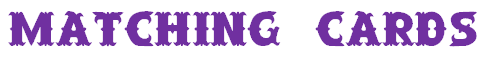 We can...use the cards to play snap. use the cards to play memory.match the cards that are the same value.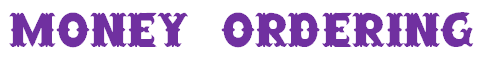 We can...lay all the cards out on the floor like a tall building, then put them in order from lowest value to highest value.use coins to make each amount.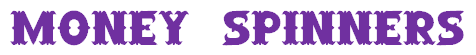 We can...spin the spinner and collect the coins the spinner lands on.  After 10 goes we can add up our money.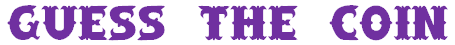 We can...take turns picking a coin or note from the bag and the others ask us questions so they can guess what the coin or note is.  Only questions that can be answered with ‘yes’ or ‘no’ are allowed.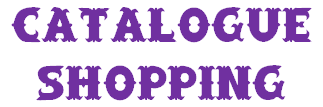 We can...find items in the catalogue that we would like and find the right coins to match how much they cost.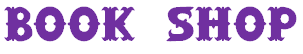 We can...take a purse and put money in it.choose a book and pay the shop keeper for it.  Take turns being shop keeper and give shoppers the right change.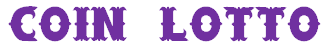 We can...take turns rolling a dice and covering the coin on our mat that matches with a blue counter.use equal coins to cover.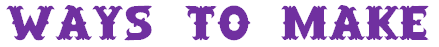 We can...put coins and notes on the mats to show different ways of making the amount at the top of the page.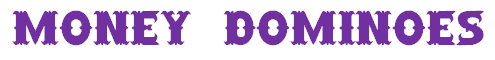 We can...add up the value of one side of each tile and match it to another tile.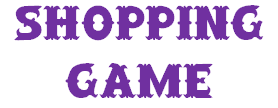 We can...read the rules and play the game.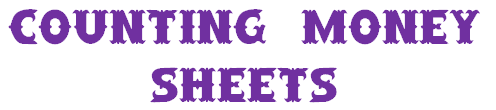 We can...add the money and write the totals in our maths books.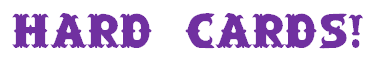 We can...match the cards that are the same value.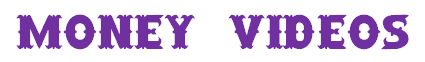 We can...watch the videos to learn about Australian money.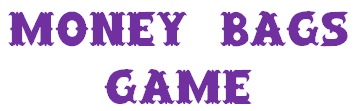 We can...read the rules and play the game.